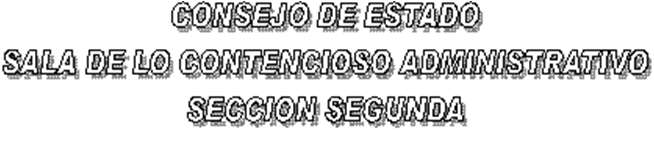 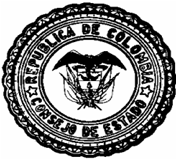 EN SESIÓN CONVOCADA PARA EL DÍA DIECINUEVE (19) DE JUNIO DE DOS  MIL  TRECE (2013) A LAS OCHO DE LA MAÑANA (08:00 A. M.), LA SUBSECCIÓN “A” DE LA SECCIÓN SEGUNDA DEL CONSEJO DE ESTADO, SOMETERÁ A DISCUSIÓN LOS SIGUIENTES PROYECTOS  CONSTITUCIONALES:SUBSECCIÓN  "A"DR. ALFONSO VARGAS RINCÓNFALLOSAC -13-01013		ACCIÓN DE TUTELA  		PROYECTOS GESTIONES E INVERSIONES LTDA 		(F. DE V. JUL.-03-13)          PROGESIN LTDAAC -13-01079		ACCIÓN DE TUTELA  		 MIRSIRIS ISABEL GÓMEZ GUTIÉRREZ		(F. DE V. JUL.-02-13)AC -13-01109		ACCIÓN DE TUTELA  		 MARLON ALEXÁNDER TIMARÁN MONTILLA		(F. DE V. JUL.-02-13)DR. LUIS RAFAEL VERGARA QUINTEROFALLOSAC -13-00309		ACCIÓN DE TUTELA  		 LEYDY JOHANNA CHAPARRO LIZARAZO		(F. DE V. JUN.-19-13)          AC -13-00451		ACCIÓN DE TUTELA  		 CONJUNTO CAMPESTRE YERBABONITA 		(F. DE V. JUN.-19-13)          BOSQUE NATIVO PHAC -13-00924		ACCIÓN DE TUTELA  		 OMAYRA DEL SOCORRO MEZA BRIGANTE		(F. DE V. JUN.-19-13)          AC -13-00967		ACCIÓN DE TUTELA  		 MARTHA ISABEL QUIROGA NIETO Y OTRA		(F. DE V. JUN.-19-13)          AC -13-01121		ACCIÓN DE TUTELA  		 FLORESMIRO SUÁREZ LEÓN		(F. DE V. JUN.-19-13)          AC -13-01141		ACCIÓN DE TUTELA  		 MARLIEUPARIS E.U. EN LIQUIDACIÓN		(F. DE V. JUN.-19-13)          EL PRESENTE AVISO SE FIJA HOY, DIECINUEVE (19) DE JUNIO DE DOS  MIL  TRECE (2013),	                               EL PRESIDENTE,			LUIS RAFAEL VERGARA QUINTERO	    EL SECRETARIO, 		                                                           WILLIAM MORENO MORENO